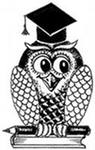 Положениео  научно-практической  конференции обучающихся  "Шуховские чтения". (Редакция 2012 года)	1. Общие положения.      Настоящее Положение определяет цели и задачи научно-практической конференции, порядок ее организации, проведения, основные требования к предоставляемым работам.  1.1. Районная научно-практическая конференция учащихся «Шуховские чтения» проводится ежегодно  управлением образования  администрации Грайворонского района  и МБОУ  «СОШ им. В.Г.Шухова»  при поддержке БГТУ им. В.Г. Шухова и Центра «Шуховская башня»1.2. Организаторами  конференции являются управление образования администрации Грайворонского района  и МБОУ  «СОШ им. В.Г.Шухова».2. Цели и задачи конференции. Основными целями конференции являются повышение образовательного уровня обучащихся, формирование исследовательской позиции, развитие социальных компетенций в процессе выполнения исследовательской работы.  Задачи конференции: побуждение юных исследователей к обращению к материалам культурно-исторического наследия ученого, изобретателя земляка  В.Г.Шухова;привлечение учащихся к активной творческой деятельности исследовательского характера; повышение эффективности образовательного процесса, развитие научного способа мышления, универсальных умений; развитие навыков коммуникативной деятельности, приобретение опыта публичных выступлений;пропаганда научных знаний в области изобретений Шухова;популяризации знаний о великом ученом, изобретателе В.Г.Шухове.	3. Учредители конференции.	3.1. Учредителями конференции являются: Управление образования администрации Грайворонского района  и МБОУ  «СОШ им. В.Г.Шухова». Соучредителями конференции являются: Отдел молодежи, отдел культуры.	3.2. Руководство конференцией осуществляет Оргкомитет конференции, включающий в себя представителей организаций-учредителей конференции. Оргкомитет разрабатывает Положение о конференции, определяет порядок, место и сроки проведения, разрабатывает программу проведения Чтений; организует проведение Чтений в соответствии с Положением о «Шуховских чтениях» и программой; а также критерии оценки представляемых работ (Приложение № 1).  Оргкомитет формирует жюри, способствует привлечению внимания общественности, средств массовой информации, совместно с жюри подводит итоги, награждает победителей. Оргкомитет может привлекать к организации конференции соучредителей – представителей ВУЗов  г.Белгорода.	3.3. Чтения проводятся в форме пленарных и секционных заседаний.	3.4. Оргкомитет утверждает состав экспертных советов (до 3-х человек) для каждой секции с приглашением председателей из числа ученых  вузов города, которые оценивают и отбирают работы для награждения  и поощрения.	3.5. Секции формируются Оргкомитетом (до 10 участников в каждой) в соответствии с тематикой по следующим направлениям: -математика;-физика;-историческое наследие ученого-изобретателя;-краеведение;-инженерия; -научные исследования;- изобретения;-научно-техническое творчество.4. Нормативная база.  Нормативной базой конференции являются: долгосрочная целевая программа «Развитие образования Белгородской области на 2011-2015 годы (подпрограмма «Одарённые дети», Программа «Одаренные дети  Грайворонского района на  2009-2012 гг.» утверждённая приказом управления образования администрации  Грайворонского района  от 26 января 2009 года  № 39/ 15. Участие в конференции.  5.1. Участие в конференции могут принять учащиеся 8-11 классов  образовательных учреждений  Грайворонского района, ближнего зарубежья, представившие работу, выполненную индивидуально или в составе авторской группы под научным руководством или самостоятельно. Представление работы на какие-либо другие конференции, олимпиады, конкурсы не является препятствием для их участия в «Шуховских чтениях».  5.2. На конференцию принимаются работы проблемного характера, которые могут включать описание этапов экспериментальной работы, обработки, анализа интерпретации собранного материала, имеющие обзор литературы по выбранной тематике. Представленные работы предполагают осведомленность авторов о современном состоянии области исследования, владение методиками эксперимента, наличие собственных данных, их анализа, обобщений, выводов.  	5.3. На конференции "Шуховские чтения" представлены все области знаний. На конференции предполагается работа следующих секций: математика; физика; культурно-историческое наследие ученого-изобретателя; краеведение, инженерия, научные  исследования, изобретения, научно-техническое  творчество.  	5.4. Представление работ ведется на русском языке. На презентацию работ отводится до 10 минут. Выступления участников могут быть проиллюстрированы слайдами, схемами, видеофрагментами и другими визуальными средствами. 	 5.5. Для участия в конференции необходимо прислать  заявку на участие в конференции  или заполнить регистрационную форму на сайте  управления образования администрации Грайворонского района Белгородской области в разделе  «Одаренные дети»-«Шуховские чтения». Заявки на участие в конференции принимаются Оргкомитетом  до 1 апреля 2013 года.  	5.6. От каждого образовательного учреждения принимается не более двух работ на каждую секцию.  	5.7. Каждый участник конференции получает именной сертификат, подтверждающий его участие. 	 5.8. По итогам конференции участники награждаются дипломами различных степеней. 	5.9. Лучшие работы секций могут быть отмечены ВУЗами - соучредителями конференции.  Требования к оформлению работОбъем материалов составляет не более 15 полных страниц формата А4, ориентация бумаги книжная. Материалы предоставляются в следующем виде:в редакторе MicrosoftWord  2003; шрифт «Times New Roman», кегль – 14, выравнивание 
по ширине, без автоматического переноса, цвет – черный;межстрочный интервал – полуторный;поля со всех сторон по ;абзацный отступ 1,25см;страницы не нумеруются.Порядок расположения (структура) текста:вверху справа печатается полужирным курсивом фамилия, инициалы автора (ов), полное название организации; название доклада печатается полужирным шрифтом 
с выравниванием посередине, точка в конце заголовка не ставится;после отступа печатается текст. Через пробел печатается список литературы, где указываются только цитируемые источники.Ссылки на литературу обязательны и печатаются внутри статьи в квадратных скобках после цитаты соответственно порядку упоминания 
в тексте. Сначала указывается номер источника, а затем, после 
запятой – номер страницы: [3, с.121]. Ссылки на несколько источников 
с указанием страниц разделяются между собой точкой с запятой [2; 3; 5]. Автоматические сноски запрещены.Список литературы оформляется в конце работы  в алфавитном порядке согласно первой букве у автора источника. Каждый из источников оформляется согласно следующему шаблону: Фамилия автора. Наименование источника: данные, прилагаемые к наименованию (есть на титульном листе источника) / авторство; дополнительное авторство (чей перевод, кто редактор и т.д.). - Сведения об издании (переиздание ли это, год повторного издания). - Город издания : Издательство, Год. - Объем издания. - (Серия).Периодические издания (газеты, журналы), ресурсы сети Internetрасполагаются в конце списка литературы. Для периодики существуют те же требования к оформлению, которые приведены в первом шаге. Для интернет-ресурсов надо указывать не только сам адрес сайта (http://пример.ru), но и ту страницу сайта с данного сайта, откуда были взяты данные (http://пример.ru/страница1/страница2).6. Порядок проведения конференции.  Конференция проводится в  апреле  в  МБОУ  «СОШ им.В.Г. Шухова»     		по адресу:  Грайворон, ул. Мира, 61а, тел. 8 47(261) 4-66-81, 4-55-43.	 Порядок проведения конференции: Начало конференции в 10.00. Регистрация участников и гостей конференции с 9:00.Торжественное открытие 10.00 - 10.30Пленарное  заседание 10.30 – 11.00Работа секций  с11-00 до 14-00Показ театральных постановок коллективов ОУ района  14.00 – 15.00Торжественное закрытие. Награждение участников и победителей 15.00-16.00 7. Подведение итогов По итогам публичной защиты участникам, подготовившим выступления, выдается сертификат об участии в научно-практической конференции.По итогам конференции издается сборник материалов. Приложение 1. Форма для заявки: Ф.И.О.(полностью) ответственного лица в школе, контактный телефон,  эл.адрес Приложение 2. Шкала оценки выступления: Регламент выступления – до 7 минут 	Максимальное количество баллов -33Ф.И.О. участника	Класс	Секция	Школа, районТемаРук. работы	Технические средства выступления, презентации№пп	Критерий	Оценочная шкалаБаллы1Актуальность проблемы, ее аргументированность, новизнаДо 5 2.1.Полнота раскрытия темы выступления, соответствие заявленным целям и задачамПредставленный материал обеспечивает понимание заявленной темы52.1.Полнота раскрытия темы выступления, соответствие заявленным целям и задачамВыступление не обеспечивает в достаточной мере изложения тематики выступления  22.1.Полнота раскрытия темы выступления, соответствие заявленным целям и задачамВыступление не соответствует заявленной теме03.Самостоятельность и глубина исследования проблемы.До 54.Оригинальность предложенных решений.До 55.Убедительность презентации.Эффективное и грамотное использование иллюстративных средств. 	Кратко и наглядно представлены идеи выступления	55.Убедительность презентации.Эффективное и грамотное использование иллюстративных средств. 	Допускается избыточная информации	25.Убедительность презентации.Эффективное и грамотное использование иллюстративных средств. 	Иллюстративная информация не связана с тематикой выступления06. Качество ответов на вопросы (эрудиция)	Свободное владение информацией, терминологиейв рамках заявленной темы	Свободное владение информацией, терминологиейв рамках заявленной темы 56. Качество ответов на вопросы (эрудиция)	Свободное владение информацией, терминологиейв рамках заявленной темы	Допускаются неточности в ответе	26. Качество ответов на вопросы (эрудиция)	Свободное владение информацией, терминологиейв рамках заявленной темы	Информацией не владеет07.Соблюдение регламента выступления	Регламент соблюден		17.Соблюдение регламента выступления	Регламент не соблюден	08.Особое мнение жюри	до 3-х